О передаче имуществасельским поселениям В соответствии с Гражданским кодексом Российской Федерации, Федеральными  законами от 06 октября 2003 года № 131-ФЗ «Об общих принципах организации местного самоуправления в Российской Федерации», Уставом муниципального района «Прохоровский район» Белгородской области,  Муниципальный совет Прохоровского района решил:Передать безвозмездно в муниципальную собственность Призначенского сельского поселения муниципального района «Прохоровский район» Белгородской области  имущество, согласно приложению 1                       к настоящему решению.Передать безвозмездно в муниципальную собственность городского поселения «Поселок Прохоровка» муниципального района «Прохоровский район» Белгородской области имущество, согласно приложению 2 к настоящему решению. Муниципальному казенному учреждению «Центр бухгалтерского учета Прохоровского района» принять по акту приема-передачи вышеуказанное имущество с постановкой его на балансовый учет поселений.4. Настоящее решение вступает в силу со дня его официального опубликования.5. Контроль за выполнением решения возложить на постоянную комиссию по бюджету, муниципальной собственности, налогам и экономической политике (В.Ю. Бузанаков).Председатель Муниципального совета Прохоровского района                                                              О.А. Пономарёва                     Приложение 1                        Утвержденорешением Муниципального совета                                                                         Прохоровского районаБелгородской областиот «27» апреля 2021 г. № 383Перечень имущества                     Приложение 2                        Утвержденорешением Муниципального совета                                                                         Прохоровского районаБелгородской областиот «27» апреля 2021 г. № 383Перечень имуществаРОССИЙСКАЯ  ФЕДЕРАЦИЯБЕЛГОРОДСКАЯ  ОБЛАСТЬРОССИЙСКАЯ  ФЕДЕРАЦИЯБЕЛГОРОДСКАЯ  ОБЛАСТЬРОССИЙСКАЯ  ФЕДЕРАЦИЯБЕЛГОРОДСКАЯ  ОБЛАСТЬРОССИЙСКАЯ  ФЕДЕРАЦИЯБЕЛГОРОДСКАЯ  ОБЛАСТЬРОССИЙСКАЯ  ФЕДЕРАЦИЯБЕЛГОРОДСКАЯ  ОБЛАСТЬРОССИЙСКАЯ  ФЕДЕРАЦИЯБЕЛГОРОДСКАЯ  ОБЛАСТЬ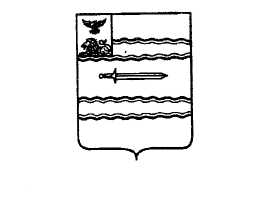 МУНИЦИПАЛЬНЫЙ  СОВЕТ ПРОХОРОВСКОГО РАЙОНАМУНИЦИПАЛЬНЫЙ  СОВЕТ ПРОХОРОВСКОГО РАЙОНАМУНИЦИПАЛЬНЫЙ  СОВЕТ ПРОХОРОВСКОГО РАЙОНАМУНИЦИПАЛЬНЫЙ  СОВЕТ ПРОХОРОВСКОГО РАЙОНАМУНИЦИПАЛЬНЫЙ  СОВЕТ ПРОХОРОВСКОГО РАЙОНАМУНИЦИПАЛЬНЫЙ  СОВЕТ ПРОХОРОВСКОГО РАЙОНАТридцатое заседаниеТридцатое заседаниеРЕШЕНИЕРЕШЕНИЕТретьего созываТретьего созыва27 апреля 2021 года№  383№  383№п/пНаименование объектаДата изготовления (постройки, закладки)Инвентарный номерПервоначальная стоимость, руб.1Светильник уличный22.07.2019850410136002614000,002Светильник уличный22.07.2019850410136003314000,003Светильник уличный22.07.2019850410136003414000,004Светильник уличный22.07.2019850410136003514000,005Светильник уличный22.07.2019850410136003714000,006Светильник уличный22.07.2019850410136003814000,007Светильник уличный22.07.2019850410136003914000,00Итого: 7Итого: 7Итого: 7Итого: 798 000,00№п/пНаименование объектаДата изготовления (постройки, закладки)Инвентарный номерПервоначальная стоимость, руб.123451Торшер парковый22.07.2019850410136015013941,182Торшер парковый22.07.2019850410136015113941,183Торшер парковый22.07.2019850410136015213941,184Торшер парковый22.07.2019850410136015313941,185Торшер парковый22.07.2019850410136015413941,186Торшер парковый22.07.2019850410136015513941,187Торшер парковый22.07.2019850410136015613941,188Торшер парковый22.07.2019850410136015713941,189Торшер парковый22.07.2019850410136015813941,1810Торшер парковый22.07.2019850410136015913941,1811Торшер парковый22.07.2019850410136016013941,1812Торшер парковый22.07.2019850410136016113941,1813Торшер парковый22.07.2019850410136016213941,1814Торшер парковый22.07.2019850410136016613941,1815Торшер парковый22.07.2019850410136016713941,1816Торшер парковый22.07.2019850410136016813941,1817Торшер парковый22.07.2019850410136016913941,1818Торшер парковый22.07.2019850410136017013941,1819Торшер парковый22.07.2019850410136017113941,1820Торшер парковый22.07.2019850410136017213941,1821Торшер парковый22.07.2019850410136017313941,1822Торшер парковый22.07.2019850410136017413941,1823Торшер парковый22.07.2019850410136017513941,1824Торшер парковый22.07.2019850410136017613941,1825Торшер парковый22.07.2019850410136017713941,1826Торшер парковый22.07.2019850410136017813941,1827Торшер парковый22.07.2019850410136017913941,1828Торшер парковый22.07.2019850410136018013941,1829Торшер парковый22.07.2019850410136018113941,1830Торшер парковый22.07.2019850410136000213941,1831Торшер парковый22.07.2019850410136000313941,1832Торшер парковый22.07.2019850410136000413941,1833Торшер парковый22.07.2019850410136000513941,1834Торшер парковый22.07.2019850410136000613941,1835Торшер парковый22.07.2019850410136000713941,1836Торшер парковый22.07.2019850410136000813941,1837Торшер парковый22.07.2019850410136000913941,1838Торшер парковый22.07.2019850410136001013941,1839Торшер парковый22.07.2019850410136001113941,1840Торшер парковый22.07.2019850410136001213941,1841Торшер парковый22.07.2019850410136001313941,1842Торшер парковый22.07.2019850410136001413941,1843Торшер парковый22.07.2019850410136001513941,1844Торшер парковый22.07.2019850410136001613941,1845Торшер парковый22.07.2019850410136009113941,1846Торшер парковый22.07.2019850410136009213941,1847Торшер парковый22.07.2019850410136009313941,18Итого: 47Итого: 47Итого: 47Итого: 47655235,28